Racial/Ethnic Local Church (RELC) Grant(Grant maximum $15,000)Program Description: The General Board of Global Ministries provides grants to foster the development and strengthen the witness and ministry of racial/ethnic local churches in the United States. Funds are provided to assist local racial/ethnic congregations and annual conferences with projects and programs on one of three areas: 1) Leadership Development; 2) Church Growth and Development; and 3) Pastoral Salary Support.Program Objectives:Leadership DevelopmentContextually appropriate training programs and resources for emerging racial/ethnic leaders.Training programs and opportunities that develop children, youth and young adults in racial/ethnic churches.Church Growth and DevelopmentThe development of racial/ethnic new church starts and congregations.The revitalization of existing and emerging racial/ethnic congregations.The development and resourcing of multicultural congregations and ministries.One-year salary support for racial/ethnic pastors in racial/ethnic local churches and/or racial/ethnic pastoral leadership involved in the development and strengthening of racial/ethnic congregations. (This salary supplement cannot be used to meet conference minimum salary or to complete equitable compensation, and salary supplement funds must include the appropriate fringe benefits.)Program Criteria:The ministry/project must focus on developing and strengthening the racial/ethnic local church for witness and mission.Applicants can apply for either a programmatic grant OR pastoral salary support, not both.The ministry/project must involve racial/ethnic church members in the planning, leadership and decision- making.Priority will be given to new programs. Grants funded in the previous three years will not be given priority for the funding in the current year cycle.The ministry/project must be a program of a majority racial/ethnic local church or annual conference of The United Methodist Church in the United States.Instructions:The grant application requires a signature of the district superintendent and the resident bishop of the area where the ministry/project is located, plus the racial/ethnic committee head (if applicable) or Connectional Ministries, and the local church pastor. Please see the final page of the application for signatures.Maximum grant for a project is $15,000 and applications must reflect other resources from local congregation/district and/or conference. The maximum grant for salary support is a one-year grant, in the amount of $12,000.Churches must contribute at least 10% of the requested grant amount, and the contribution must be reflected in the income section of the budget.Final Submission Deadline: March 1, 2024Maximum Grant Amount: $15,000.00For more information or to submit an application, please contact: relcgrants@umcmission.orgGrant Application FormPlease fill out every question to the best of your ability and get in touch with Global Ministries staff if you have any questions/concerns. Please do not use acronyms – spell the whole name if applicable.Section 1: Organization InformationSection 2: Project InformationSection 3: NarrativeWhat is the goal of this project? (50-word maximum)Please briefly describe the socioeconomic and cultural context of the community specific to the project location, highlighting needs/challenges addressed through this proposal. (250- word maximum)Please outline the activities that this funding will support to achieve the goal. (200-word maximum)Name the program objectives from page 1 that align with your project and explain how they align? (See cover page. 100-word maximum)Who does this project reach/benefit and how are they selected? (100-word maximum)Please fill out the chart below.Section 4: Project BudgetAdditional Notes:	Global Ministries reserves the right to require a more detailed budget breakdown for approval, request details on the intended use of grant funds, and/or request proof of expenses after the grant closes.Local contributions are expected on programs/projects funded through Global Ministries – please demonstrate at least 10% local contribution. Please include in-kind contributions (space, labor, materials, etc.) where applicable.The expenses and income must match. Include the whole amount requested from Global Ministries in your income.Section 5: Child Safety PolicyGlobal Ministries requires grantees who work with children and youth (under 18 years old) when using funds provided by Global Ministries to either adopt its Child Safety Policy or have its own policy, which substantially complies with and contains the core tenants set forth in Global Ministries’ Child Safety Policy. If your organization is applying for funding for work even in part with children and youth (under 18 years old), please attach your organization’s Child Safety Policy or agree that you will adopt Global Ministries’ Child Safety Policy.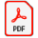 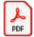 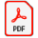 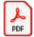 Double click this icon to access Global Ministries’ Child Safety Policy: Double click here to access the Global Ministries Child Safety Checklist:Applicant agrees to adopt Global Ministries’ Child Safety Policy.Applicant attaches its own Child Safety Policy, which meets Global Ministries’ requirements.Applicant confirms this proposal does not involve any work with children and youth (under 18 years old).Section 6: SignaturesDate of submissionClick or tap to enter a date.Name of the program this grant relates to (see top of page 1):Name of church partner or organizationOrganization contact informationStreet addressOrganization contact informationCity, state/province, postal codeOrganization contact informationCountryOrganization contact informationPhone numberOrganization contact informationGeneral emailOrganization contact informationWebsiteGrant contact personName & titleGrant contact personEmailGrant contact personPhoneGrant payee (if different from church partner or organization listed above)Grant payee (if different from church partner or organization listed above)Project titleProject location(s) (be as specific as possible)Amount requested (USD)Amount requested (USD)$If project is US-based: What is the racial/ethnic breakdown ofthe congregation/communities served by this project?If project is US-based: What is the racial/ethnic breakdown ofthe congregation/communities served by this project?Project time frameStart date (mm/dd/yyyy)Start date (mm/dd/yyyy)Start date (mm/dd/yyyy)End date (mm/dd/yyyy)End date (mm/dd/yyyy)End date (mm/dd/yyyy)End date (mm/dd/yyyy)Project durationProject time frameClick or tap to enter a date.Click or tap to enter a date.Click or tap to enter a date.Click or tap to enter a date.Click or tap to enter a date.Click or tap to enter a date.Click or tap to enter a date.Has this project or your organization received Global Ministries/UMCOR funding in the past 2 years? (check one)	☐ Yes	☐ NoHas this project or your organization received Global Ministries/UMCOR funding in the past 2 years? (check one)	☐ Yes	☐ NoHas this project or your organization received Global Ministries/UMCOR funding in the past 2 years? (check one)	☐ Yes	☐ NoYearYearAmountAmountFinal report(s) submitted?Final report(s) submitted?Has this project or your organization received Global Ministries/UMCOR funding in the past 2 years? (check one)	☐ Yes	☐ NoHas this project or your organization received Global Ministries/UMCOR funding in the past 2 years? (check one)	☐ Yes	☐ NoHas this project or your organization received Global Ministries/UMCOR funding in the past 2 years? (check one)	☐ Yes	☐ No$$Yes	☐ NoYes	☐ NoHas this project or your organization received Global Ministries/UMCOR funding in the past 2 years? (check one)	☐ Yes	☐ NoHas this project or your organization received Global Ministries/UMCOR funding in the past 2 years? (check one)	☐ Yes	☐ NoHas this project or your organization received Global Ministries/UMCOR funding in the past 2 years? (check one)	☐ Yes	☐ No$$Yes	☐ NoYes	☐ NoCategory of persons reachedNumber of individualsSource of documentationExample: Students50Attendance rosterExample: Mothers10Beneficiary listIncomeUSDGeneral Board of Global Ministries (or Plan)$Other General Agency support – [specify agency]$Annual Conference / Episcopal Area$Local churches / Individuals$Other grants$Partner organization$Event registration fees$In-kind gifts$TOTAL$Expenses (example categories: personnel, materials, food, lodging, publication, equipment, space, utilities, travel)USDExample – personnel$###.##$$$$$$$$TOTAL$Local pastor/leader of the projectLocal pastor/leader of the projectRacial/ethnic committee head (if applicable) orDirector of Connectional MinistriesRacial/ethnic committee head (if applicable) orDirector of Connectional MinistriesNameNameTitle and name of organizationTitle and name of organizationSignatureSignatureDateClick or tap to enter a date.DateClick or tap to enter a date.BishopBishopDistrict SuperintendentDistrict SuperintendentNameNameTitle and name of organizationTitle and name of organizationSignatureSignatureDateClick or tap to enter a date.DateClick or tap to enter a date.